Round 1: Random stuffIn what decade was the original Volkswagen Beetle first produced? (bonus half point each for the exact years production started and finished) 1930s (1938 – 2003)What sort of vehicle is a chinook? HelicopterWho created Willy Wonka? Roald DahlAmerican businessman Victor Kiam was famous for saying “I liked the shaver so much, I bought the company”. To which company was he referring? RemingtonWhich UK gameshow featured a character called Mr Chips? CatchphraseWhat did the F stand for in John F Kennedy’s name? FitzgeraldRound 2: Actors & portrayalsWho is the only person to have played themselves in an episode of Star Trek? Stephen HawkingIn 2012, Guinness World Records awarded a world record for the most portrayed literary human character in film and TV, with a then-total of 254 portrayals. Which character was it? Sherlock HolmesWhich actors have portrayed Batman in film since the start of the 1990s? (order not important) (½ point for each) Ben Affleck, Christian Bale, George Clooney, Val Kilmer, Michael KeatonWhat do the movies The Crow, The Imaginarium of Dr Parnassus and Fast & Furious 7 all have in common? Lead actors died whilst filming them (Brandon Lee (accidentally shot), Heath Ledger (drugs), Paul Walker (car crash), respectively)In 2009, Robert Downey Jr was nominated for an academy award for best supporting actor. What was the film and what was somewhat controversial about his performance? (½ point for each: Tropic Thunder, he played a white guy pretending to be a black guy)Round 3: Art & literatureWhich two types of animals were used as mallets and balls at the Queen’s croquet ground in Lewis Carroll’s Alice in Wonderland? (½ for each) Flamingos as mallets, hedgehogs as ballsWho created the cartoon character Garfield? Jim DavisWhat is the first name of the character Dr Frankenstein, created by Mary Shelley? VictorWhich play begins with the line “Now is the winter of our discontent, made glorious summer by this sun of York…”? Richard III, by William ShakespeareWhich artist painted Number 1 (Lavender Mist), No 5 and Blue Poles? Jackson PollockWho wrote The Green Mile, which was adapted into a film starring Tom Hanks? Stephen KingHow many Canterbury Tales were written by Geoffrey Chaucer? (1 either way) 24 (23-25)Which was the first Dan Brown book to feature the religious iconography expert, Robert Langdon? Angels & DemonsRound 4: SportWhich country came top of the medal table in the 2016 Rio summer Olympic games? USAWhich country came top of the medal table in the 2018 winter Olympic games in South Korea? NorwayCheckout, oche (ockey) and Robin Hood are terms used in which sport? DartsWhat colour karate belt is a beginner required to wear in most schools? WhiteHow many Wimbledon men’s singles titles has Roger Federer won? (exact no. only) 8Round 5: Science & technologyWhat do the letters IBM stand for in the name of the IT company? International Business MachinesIn what year was the Sony Playstation released? (exact answer only) 1994Which German passenger airship caught fire in 1937, killing 13 passengers and 22 crewmembers? HindenbergWhat is the largest single machine ever built? Large Hadron ColliderOn which planet in our solar system would you weigh the most? JupiterWho won both the Nobel Prize for physics in 1903 and the Nobel Prize for chemistry in 1911, and is the only person ever to have won two Nobel Prizes? Marie CurieWhich German mathematician, astronomer and astrologer defined three laws of planetary motion, describing the movement of planets around the sun? Johannes Kepler (Kepler is fine)The world’s first commercial power station was opened in which country in 1956? UK (Calder Hall, later expanded to become Sellafield)Round 6: Movie sequels and their titlesContestants must name the film franchise from the sequel’s subtitle (e.g. The Empire Strikes Back, answer would be Star Wars)The Quickening. Highlander (2)Cruise Control. Speed (2)Risk Addiction. Basic Instinct (2)I Want to Believe. The X-FilesRed, White & Blonde. Legally Blonde (2)Dark Territory. Under Siege (2)The Quest for Peace. Superman (4)When Harry met Lloyd. Dumb & DumberRound 7: Picture round – name the famous people from their old photosJames FrancoOprah WinfreyRobert Downy JrZoey DeschanelJoe BidenMatt DamonMadonnaAvril LavigneHarrison FordPaul RuddJackpot: Kane Tanaka (female) of Japan, is currently the world’s oldest living person. As of today, how old is she in days? (50 days either way)Answer: 42,263 (42,213 – 43,213) (115 years, 259 days)Round 7 - picture round: name the famous people from their old photos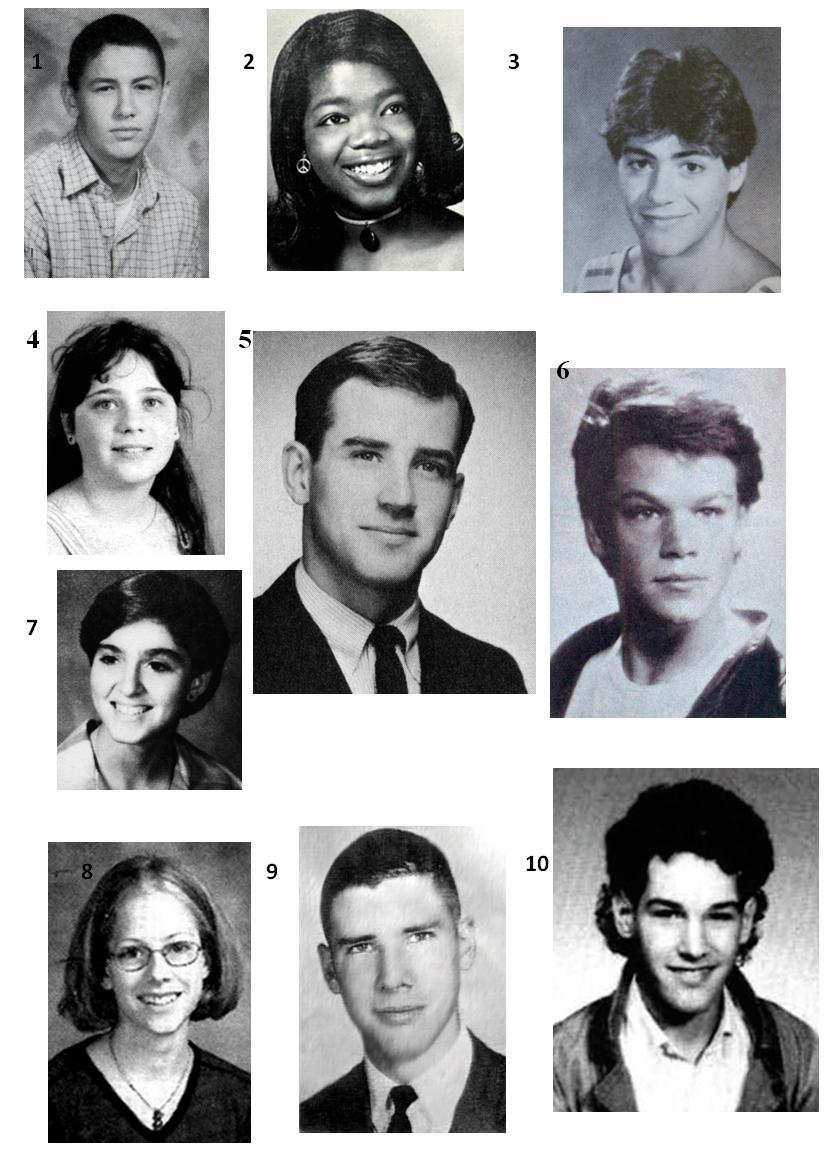 